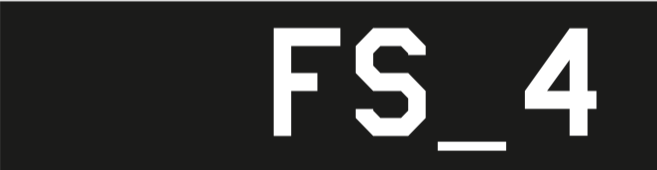 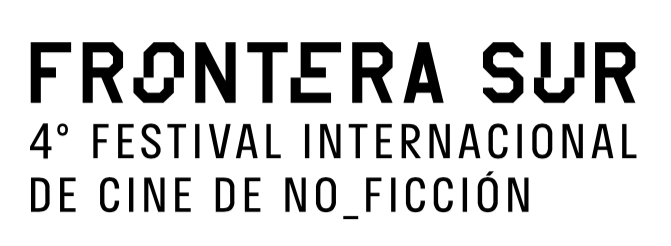 1_14 de Junio de 2021, Concepción-ChileFICHA DE INSCRIPCIÓN1. DATOS DE LA OBRATítulo original:Título en inglés:Director(a):País de producción:Duración:Año de producción: (Solo se considerarán obras terminadas a partir del 1 de enero de 2019 que no hayan sido postuladas a las versiones anteriores del festival).Idioma original:Subtítulos:Formato de rodaje:Formato de exhibición:Sinopsis corta (5 Líneas):Festivales en los que la obra ha sido seleccionada:Indicar con una X si la proyección de la película en el Festival FRONTERA SUR es el estreno: Mundial		Latinoamérica			Chile		           Región del Biobío					 (Las obras presentadas deberán ser inéditas en salas públicas de la región del Biobío y no deben haber sido previamente exhibidas en televisión, ni distribuidas en Blu-ray o DVD).2. DATOS DEL O LA PARTICIPANTE:Nombre y apellidos: Nacionalidad:Teléfono:Correo electrónico: Enlace de la película:Contraseña:Filmografía del director o la directora (5 Líneas):3. DECLARACIÓN JURADA"Declaro conocer y acepto las bases de FRONTERA SUR, 4º Festival Internacional de Cine de No Ficción". Nombre:DNI o Nº de pasaporte: Fecha:Firma:June 1_14, 2021, Concepción-ChileREGISTRATION FORM1. FILM DATAOriginal title:English title:Director:Production Country:Length:Production year: (Only film completed on or after January 1st 2019 that have not been postulated to the previous versions of the festival).Original language:Subtitle:Shooting Format:Exhibition format:Short Synopsis (5 Lines):Festivals in which the work has been selected:Indicate with an X if the screening at the FRONTERA-SUR Festival is the premiere of the film in:World		Latin America			Chile		         Bíobío region							(The films presented must haven't previously been exposed in the Bíobío region cinemas, nor in television, neither distributed by Blue-ray or DVD).2. PARTICIPANT DATA:Name and surname:Nationality:Phone:Email:Film Link:Password:Director's filmography (5 Lines):3. AFFIDAVIT"I declare to know and accept the regulations of FRONTERA-SUR, 4th International Non-Fiction Film Festival".Name and surname:ID or Passport number:Date:Signature: